УКРАЇНАПОЧАЇВСЬКА  МІСЬКА  РАДАВОСЬМЕ СКЛИКАННЯОДИНАДЦЯТА СЕСІЯРІШЕННЯвід«   »листопада  2021 року						ПроєктПро припинення договору оренди землі від 01.07.2021рокуРозглянувши заяву Трофимлюка Миколи Анатолійовича від  22.10.2021р. за вх. №1698, керуючись ст.12,93,123,124,141 Земельного кодексу України, Законом України «Про оренду землі»,  п.34 ч.1 ст.26  Законом України «Про місцеве самоврядування в Україні», Почаївська  міська радаВ И Р І Ш И Л А:Припинити достроково договір оренди землі від 01 липня 2021року, укладений з Трофимлюком Миколою Анатолійовичем кадастровий номер земельної ділянки 6123487800:02:001:0933 площею 0.2395 га для ведення особистого селянського господарства, яка знаходиться за адресою с. Старий Почаїв, вул. Радивилівська,29  у зв’язку із набуттям іншою особою права власності на будівлю, яка розташована на орендованій земельній ділянці. Трофимлюку Миколі Анатолійовичу провести повний розрахунок по сплаті орендної плати з Почаївською міською радою, згідно договору оренди землі  від 01.07.2021р.Доручити Почаївському міському голові Бойко В.С. підписати та скріпити печаткою додаткову угоду про припинення договору оренди землі від 01.07.2021 року .Зобов'язати Трофимлюка Миколу Анатолійовича зареєструвати  припинення права оренди відповідно до норм чинного законодавстваКонтроль за виконанням даного рішення покласти на постійну депутатську комісію з питань земельних відносин, природокористування, планування території, будівництва, архітектури, охорони пам’яток, історичного середовища.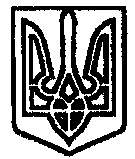 